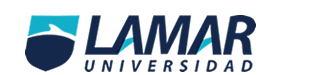 	TECNOLOGIAS DE LA INFORMACION IICarolina Monraz RiveraII semestreParcial III5/5/16MySqlMySQL es un sistema de administración de bases de datos. Es  una aplicación que permite gestionar archivos llamados de bases de datos.MySQL, utiliza múltiples tablas para almacenar y organizar la información. Destaca por su adaptación a diferentes entornos de desarrollo, permitiendo su interactuación con los lenguajes de programación más utilizados (como Java) y su integración en distintos sistemas operativos.su utilización es gratuita e incluso se pueda modificar con total libertad, pudiendo descargar su código fuente. Esto ha favorecido muy positivamente en su desarrollo y continuas actualizaciones, para hacer de MySQL una de las herramientas más utilizadas por los programadores orientados a Internet. También es conocido por su velocidad a realizar operaciones.De sus desventajas seria que un gran porcentaje de sus utilidades no están documentadas y que no es intuitivo como otros programas. Microsoft AccessMicrosoft Access maneja varios tipos de datos (texto, numérico, fechas, etcétera) de manera flexible. Access puede además importar y exportar datos de Word, Excel, y otras bases de datos.En Access se denomina objeto a cualquier cosa o elemento sobre los que actúa la aplicación. En una base de datos de Access los objetos principales son: tablas, consultas, informes, formularios, macros, y módulos. El conjunto de estos objetos constituye una base de datos de Access.Es una herramienta fácil de usar que permite crear rápidamente aplicaciones de base de datos basadas en el explorador que le ayudarán a dirigir su negocio. Los datos se almacenan automáticamente en una base de datos SQL, por lo que están más protegidos. Además, puede compartir fácilmente las aplicacionesSQL SERVERSQL Server es un sistema de gestión de bases de datos relacionales de Microsoft está diseñado para el entorno empresarial. SQL Server se ejecuta en T-SQL (Transact -SQL), añade varias características a SQL estándar, incluyendo control de transacciones, excepción y manejo de errores, procesamiento fila, así como variables declaradas.Proporciona un rendimiento, una disponibilidad y una facilidad de uso innovadores para aplicaciones importantes. Ofrece nuevas capacidades en memoria en la base de datos principal para el procesamiento de transacciones en línea (OLTP) y el almacenamiento de datos, que complementan nuestras capacidades de almacenamiento de datos en memoria y BI existentes para lograr la solución de base de datos en memoria más completa del mercado.También proporciona nuevas soluciones de copia de seguridad y de recuperación ante desastres. Ofrecer una escalabilidad sin comparación a las aplicaciones de base de datos en un entorno físico o virtual.CONCLUSIÓN En conclusión se podría decir simplemente que los 3 gestores vendrían siendo simplemente una interfaz entre la base de datos, el usuario y las aplicaciones aunque todas tengan funciones un poquito distintas al fin y al cabo su principal función es esa. Los tres tienen sus ventajas y desventajas pero sin embargo son igual de seguros y recomendables. 